МБОУ «Средняя общеобразовательная школа №5»учредитель: Управление образования Чернушинского городского округа  Пермского краяг.Чернушка,, ул.Коммунистическая, д. 17бтел.(факс) 8(34261)42205, 8(34261)44296эл.почта: mbou_school5@mail.ruСайт: https://5chern.permschool.ru/Администрация Чернушинского городского округаМБОУ «Средняя общеобразовательная школа №5»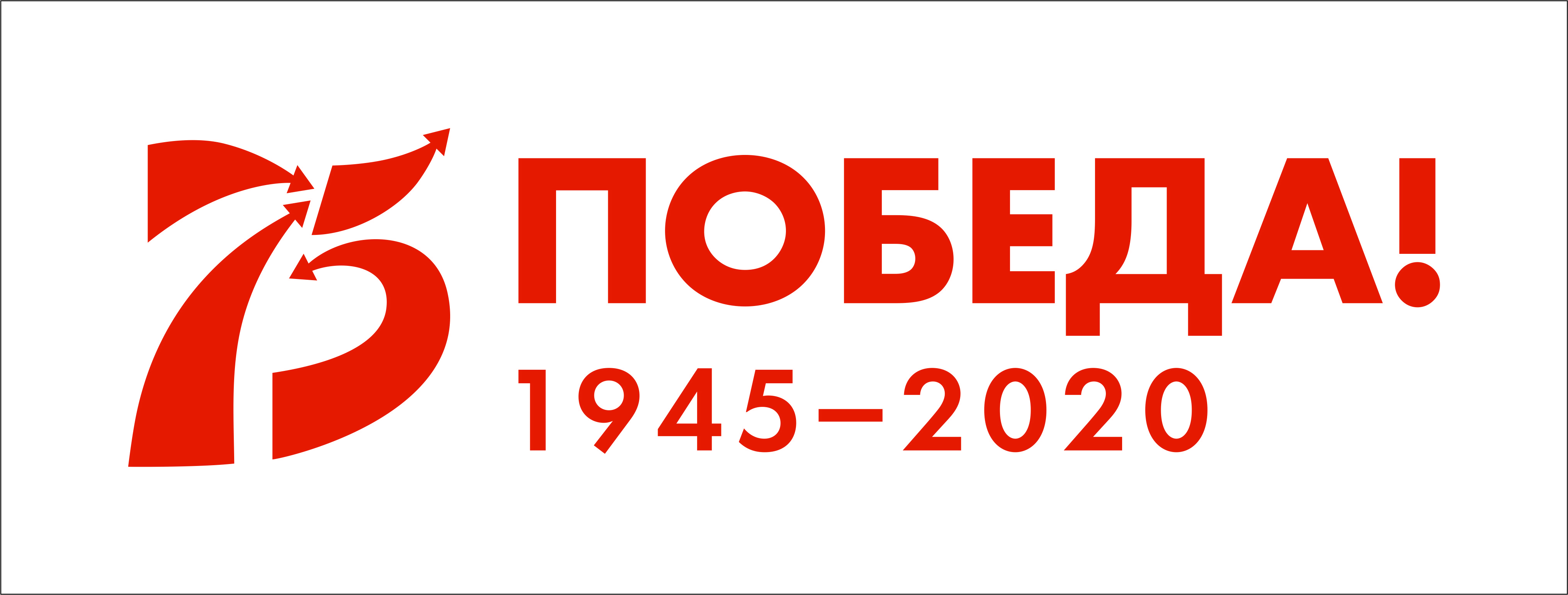 XI краевые Рождественские чтения «Мы – наследники Победы!»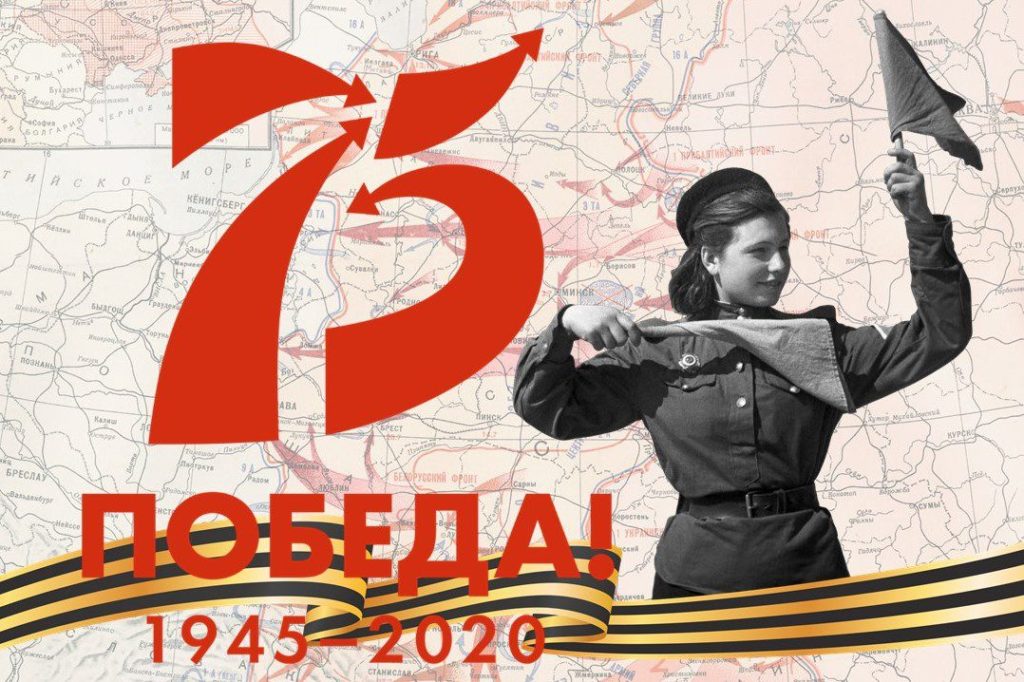 Чернушка25 января 2020 XI краевые Рождественские чтения проводятся при поддержке:Аппарата Уполномоченного по правам человека в Пермском краеГосударственного бюджетного нетипового образовательного учреждения «Санкт – Петербургский городской Дворец творчества юных»Администрации Чернушинского городского округаМуниципального бюджетного общеобразовательного учреждения «Средняя общеобразовательная школа №5» г. Чернушка  Пермского края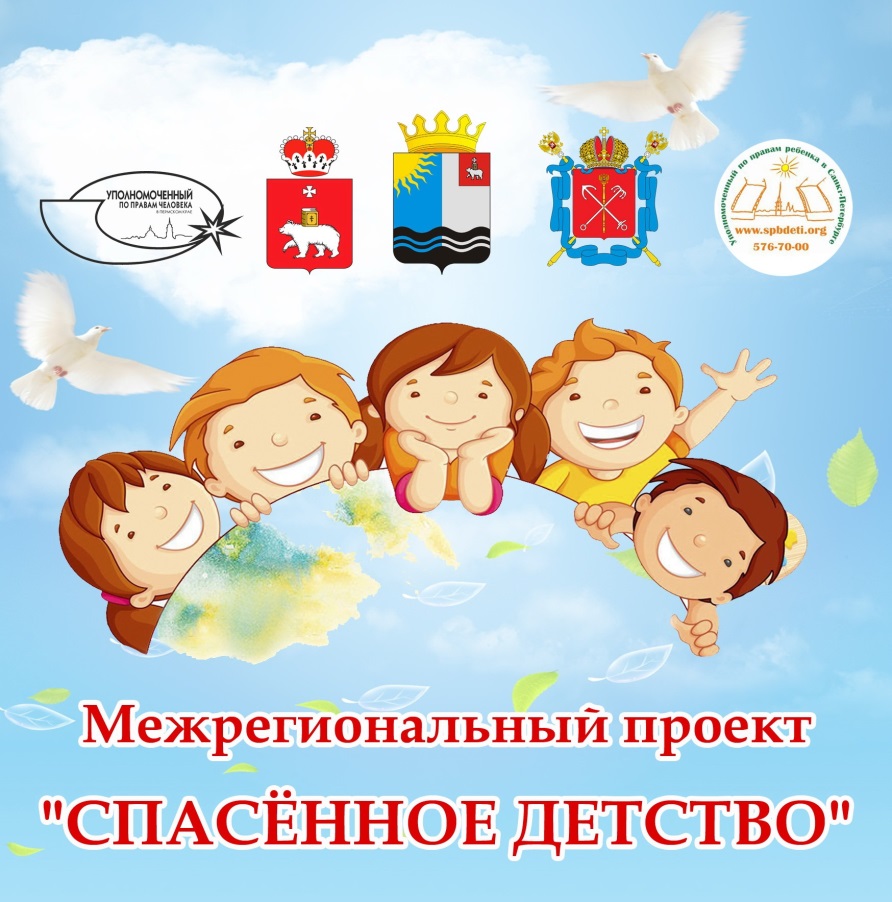 ПРОГРАММА10.30 ч.  -  регистрация, экскурсия по школе11.00 ч. – «Эхо Победы в наших сердцах», открытие  ХI краевых  Рождественских чтений Приветственное словоМикова  Павла Владимировича, Уполномоченного по правам человека в Пермском краеОмелиной Елены Егоровны, заместителя Главы администрации по социальным вопросам  Чернушинского городского округаБактиевой Ираиды Александровны, начальника Управления образования администрации Чернушинского городского округаОтца Сергия (Пашкевича), протоиерея, Благочинного храмов Чернушинского городского округаСтарцевой Татьяны Николаевны, директора МБОУ «СОШ №5»Выступления:«Под свое крыло тепло приняли», Лядова Ольга Николаевна,  учитель географии структурного подразделения «Лядовская основная школа» МАОУ «Сылвинская средняя школа» Пермского района «Ленинградцы – дети мои…», Павлова Тамара Анатольевна, руководитель  музея истории школы МБОУ «СОШ №5»«Память сердца»,  Авдоненкова Алена, обучающаяся 8 класса МБОУ «Черновская СОШ» Краснокамского городского округа12.20 ч. – Работа секций «Живым - героев чтить, не забывать»: открытые уроки, внеклассные занятия, классные часы, мастер – классы,  выступления14.20 ч. – «Сердца потомков светятся любовью», подведение итогов, закрытие  ХI краевых  Рождественских   чтений Секция №1«И тридцать лет, и триста лет пройдет, никто у нас войны забыть не сможет»Музейная педагогика как ресурс духовно-нравственного воспитаниякабинеты №108, 309Руководители секции: Бибикова Галина Михайловна, учитель биологии МБОУ «СОШ №5»Абиева Наталья Григорьевна,  учитель начальных классов МБОУ «СОШ №5»Мероприятия:12.20 – 12.50 ч. Урок русского языка «Город чудный, город древний» Шарафисламова Марина Глимяновна, учитель начальных классов МБОУ «СОШ №5», кабинет №10813.00 - 13.30 ч. Урок русского языка «Да разве сердце позабудет…», 11а класс,  Шестакова Татьяна Юрьевна, учитель  русского языка МБОУ «СОШ №5», кабинет № 30913.35 – 14.10 ч. Выступления:«Страницы жизни ленинградской девочки» (из опыта работы по  межрегиональному проекту «Спасенное детство»), Кудрявцев Данил, обучающийся 8 класса  МБОУ «СОШ №5» «Воспитание патриотизма через участие в творческих конкурсах», Красноперова Юлия Михайловна, учитель русского языка и литературы МБОУ «СОШ №1»«Ресурсы музейной комнаты школы в урочной и внеурочной деятельности», Андриянова Валентина Федоровна, учитель английского языка МБОУ «Рябковская СОШ»«Использование возможностей школьного музея в патриотическом воспитании обучающихся», Казанцева Лена Фаатовна, учитель истории и обществознания МБОУ «Большеусинская СОШ» Куединского муниципального района«Духовно - нравственное воспитание обучающихся в рамках проекта «Жизнь одного ветерана», Пентюхова Нафиса Мунировна, учитель  английского языка МАОУ «Гимназия»«Музейная педагогика как ресурс духовно – нравственного воспитания», Шудегова Любовь Михайловна, учитель истории МБОУ «Медянская СОШ» Ординского муниципального округаСекция №2«И память нам покоя не дает»Великая Победа: духовно-нравственное и патриотическое воспитание обучающихся кабинеты  №113, 207Руководители секции: Нагимова Елена Анваровна, учитель математики МБОУ «СОШ №5»Макеева Любовь Семеновна, учитель математики МБОУ «СОШ №5»Мероприятия:12.20 – 12.50 ч. Урок литературного чтения «Стараясь о счастье других, мы находим собственное счастье (по произведению И. Токмаковой «Сказочка о счастье»)»,  4д класс, Махновецькая Ирина Алексеевна, учитель начальных классов МБОУ «СОШ №5», кабинет №113 13.00 – 13.30 ч. Урок математики «Математика и математики – фронту для Победы», 7б класс, Гильманшина Ирина Ринатовна, учитель математики МБОУ «СОШ №5», кабинет №207– 14.10 ч. Выступления:«Школы в годы Великой Отечественной войны» (из опыта работы по  межрегиональному проекту «Спасенное детство»),  Горшкова Олеся, обучающаяся 8 класса МБОУ «СОШ №5»  «Духовное наследие ВОВ – важнейший источник патриотического воспитания школьников», Савинова Айсылу Раизовна, учитель математики и информатики МАОУ «Елпачихинская СОШ» Бардымского муниципального района«Школьный проект «Мы памяти верны», Зорина Надежда Михайловна, учитель истории и обществознания МБОУ «Куединская СОШ №1 имени П.П.Балахнина»«Книга памяти», Кешишьян Наталья Айгасовна, учитель географии МБОУ «Ермиевская ООШ»Реализация проекта «Труженики тыла», Шляпникова Татьяна Инокентьевна, учитель географии, филиал МБОУ «Ординская СОШ» «Шляпниковская ООШ»«Сохранение и передача исторической памяти о ВОВ на уроках искусства», Санникова Валентина Айгасовна,  учитель МБОУ «Ермиевская ООШ»Секция №3«Не забудьте! Так мне велела наша учительница Анна Николаевна»Духовные уроки Великой Победы в деле воспитания подрастающего поколениякабинеты №218, 206Руководители секции: Халиулина Ирина Петровна, учитель начальных классов МБОУ «СОШ №5»Глухова Ксения Александровна, учитель начальных классов МБОУ «СОШ №5»Мероприятия:12.20 – 12.50 ч. Урок музыки «Песни о Великой Отечественной войне», 5б класс, Собенина Ульяна Александровна, учитель музыки  МБОУ «СОШ №5», преподаватель по классу «Скрипка» МБОУ ДО «Чернушинская ДМШ имени Л.Л. Меля», кабинет №218 13.00 - 13.30 ч. Урок литературы «И память бережно хранит. По рассказу А.Алексина «В тылу как в тылу», 7б класс,   Азанова Светлана Леонидовна, учитель русского языка МБОУ «СОШ№5»,  кабинет №206  – 14.10 ч. Выступления:«Судьба человека» (из опыта работы по  межрегиональному проекту «Спасенное детство»), Михеева Екатерина, обучающаяся 8 класса МБОУ «СОШ №5» «Солдатские письма – тоже святыня, с нами, живыми, они говорят», Загоскина Татьяна Алексеевна,  учитель начальных классов, МБОУ «Кадетская школа имени Героя Советского Союза Е.И.Францева»«Воспоминания московских школьников об эвакуации в Молотовскую область», Королева Алла Анатольевна, социальный педагог, Прокушкин Сергей Сергеевич, учитель музыки МБОУ «Рябковская СОШ»«Волонтерская деятельность как средство патриотического воспитания», Ефремова Марина Васильевна, учитель истории и обществознания МБОУ «Большекустовская СОШ»  Куединского муниципального района«Экскурсия Победы»,  Саетгареева Наталья Михайловна, учитель истории и обществознания, МБОУ «Куединская СОШ №1 имени П.П. Балахнина»«История малой Родины – история Отечества», Гудовщикова Ольга Сергеевна, учитель истории филиал МБОУ «Ординская СОШ» «Шляпниковская ООШ»Секция №4«Подвиг повседневности – путь к Победе»Вера, опаленная войнойкабинеты №109, 111, 303Руководители секции: Романова Елена Александровна, учитель начальных классов МБОУ «СОШ №5»Королькова Вера Леонидовна, учитель начальных классов МБОУ «СОШ №5»Мероприятия:12.20  - 12.50 ч. Занятие по ОПК «Подвиг  - это вечное движение», 4в класс, Чугаинова Зинаида Аркадьевна, учитель начальных классов МБОУ «СОШ №5», кабинет №10913.00 – 13.30 ч. Классный час «Они тоже герои войны», 1д класс, Женина Валентина Владимировна, учитель начальных классов МБОУ «СОШ №5»,  кабинет №111 13.35 – 14.10 ч. Выступления, кабинет №303:«Все мы дружная семья» (из опыта работы по  межрегиональному проекту «Спасенное детство»), Исламова Юлия, обучающаяся 8 класса МБОУ «СОШ №5»«Им не давали орденов, они не получали званий», Зотова Яна, обучающаяся 3 класса МАОУ «Гимназия №31» г. Перми, руководитель Королькова Вера Леонидовна, учитель начальных классов МБОУ «СОШ №5» «Роль краеведения в духовно-нравственном и патриотическом воспитании обучающихся (Кружок «Мой край» в рамках внеурочной деятельности)», Штокало Татьяна Анатольевна, учитель МБОУ «СОШ №4 г.Оса»«Роль краеведения в духовно - нравственном и патриотическом воспитании обучающихся (Детская оздоровительная площадка «Родничок»)», Занина Наталья Анатольевна, учитель МБОУ «СОШ №4 г.Оса»«Основы православной культуры как средство духовно – нравственного воспитания дошкольников», Харитонова Ирина Николаевна, старший воспитатель МБДОУ «Детский сад №13»«Духовно – нравственное и патриотическое воспитание средствами современной литературы»,  Галиева Екатерина Викторовна, учитель русского языка и литературы МБОУ «СОШ №1»Секция №5«Достойны ли истории великой?»Опыт сохранения и передачи молодому поколению исторической памяти о Великой Отечественной войнекабинет №204Руководители секции: Абганиева Марина Михайловна, учитель физики МБОУ «СОШ №5»Калинина Лариса Викторовна, учитель информатики МБОУ «СОШ №5»Мероприятия:12.20 – 13.30 ч. Урок открытых мыслей «Народ,  не знающий своего прошлого, не имеет будущего», 10 – 11 классы, Мелькова Елена Леонидовна, учитель истории и обществознания МБОУ «СОШ №5», кабинет №20413.35 – 14.10 ч. Выступления: «Дорогой жизни» (из опыта работы по  межрегиональному проекту «Спасенное детство»), Савинских Виктория, обучающаяся 8 класса МБОУ «СОШ №5» «Формирование исторической памяти через акции», Кустова Светлана Альфиртовна, учитель истории, МБОУ «Кадетская школа имени Героя Советского Союза Е.И.Францева»«Гражданско – патриотическое воспитание на уроках литературы и во внеурочной деятельности», Леонтьев Дмитрий Иванович, учитель русского языка и литературы МБОУ «Кадетская школа имени Героя Советского Союза Е.И.Францева»«Вспомним всех поименно», Литова Галина Трофимовна, учитель русского языка, Бабушкина Людмила Николаевна, учитель начальных классов, МБОУ «Черновская  СОШ» Краснокамского городского округаДуховно - нравственное и патриотическое воспитание обучающихся                             МАОУ «Гимназия»  в рамках проекта «Чтобы помнили…», Андреева Светлана Станиславовна, учитель математики МАОУ «Гимназия»Секция №6«Память, память за собою позови…»Опыт Победы – пример и смысл для подрастающего поколениякабинет №308Руководители секции: Жаркова Светлана Владимировна,  учитель начальных классов МБОУ «СОШ №5»Суслова Лариса Владимировна, учитель технологии МБОУ «СОШ №5»12.20  - 14.10 ч. Мастер  - классы и выступления:«Краснознаменный Легаевский интернат» (из опыта работы по  межрегиональному проекту «Спасенное детство»), Хомяков Михаил, обучающийся 8 класса МБОУ «СОШ №5»Мастер - класс «Фонарик надежды», Жаркова Светлана Владимировна, учитель начальных классов МБОУ «СОШ №5» (20 минут)Мастер – класс «Дорога жизни», Лядова Ольга Николаевна, учитель географии  структурного подразделения «Лядовская основная школа» МАОУ «Сылвинская средняя школа»  Пермского района   (20 минут)«Проектная и исследовательская деятельность на уроках литературы как средство патриотического воспитания обучающихся», Мансурова Ляйсан Халитовна, учитель русского языка и литературы МАОУ «Елпачихинская СОШ» Бардымского муниципального района«Досуг московских школьников на страницах «Крокодила», Чистякова Елена Салимьяновна, учитель истории и обществознания МБОУ «Рябковская СОШ»«Из опыта о конкурсе художественного чтения «День Победы!», Петухова Наталья Юрьевна,  воспитатель МБОУ «Труновская ООШ», Труновский детский сад«Мы помним,  мы гордимся!», Садыкова Инна Феликсовна, воспитатель МБОУ «Бродовская ООШ», Бродовский детский сад«Проектная деятельность как средство духовно – нравственного воспитания на уроках технологии», Суслова Лариса Владимировна, учитель технологии МБОУ «СОШ №5»«Гражданско – патриотическое воспитание на уроках информатики и во внеурочной деятельности», Калинина Лариса Викторовна, учитель информатики МБОУ «СОШ №5» Секция №7«Эпохой бессмертной мы рождены»Чтобы не было войны: воспитание наследников Великой Победы в системе образованиякабинет №307Руководители секции: Михайлова Марина Александровна, учитель начальных классов МБОУ «СОШ №5»Секлецова Елена Алексеевна, учитель начальных классов МБОУ «СОШ №5»12.20  - 14.10 ч. Мастер  - классы и выступления:Мастер – класс «Победная брошь», Иванова Наталья Анатольевна, учитель технологии МБОУ «С(К)ШИ VIII вида»Мастер – класс «Цветы для ветеранов», Плешакова Ирина Николаевна, учитель технологии МБОУ «Рябковская СОШ»«Мини – музей в группе как средство нравственно – патриотического воспитания», Мусихина Галина Михайловна, воспитатель МБДОУ «Детский сад №12»«Мы память бережно храним», Бадретдинова Татьяна Раисовна, воспитатель МБДОУ «Детский сад №13»«Нравственно – патриотическое воспитание детей старшего дошкольного возраста», Назарова Марина Александровна, воспитатель МБДОУ «Детский сад №13»«Инновационные формы сотрудничества родителей и детского сада в духовно – нравственном воспитании дошкольников», Кушева Татьяна Геннадьевна, Щеклеина Вера Анатольевна, воспитатели МБДОУ «Детский сад №13»«Мини - музей, как средство духовно - нравственного воспитания дошкольников», Щукина Зинаида Егоровна,  Бабичева Татьяна Александровна, воспитатели, МБДОУ «Детский сад №8 «Солнышко»  г.Оса«Воспитание патриотизма на уроках биологии» Бибикова Галина Михайловна, учитель биологии МБОУ «СОШ №5»«Использование возможностей уроков математики и деятельности классного руководителя в военно – патриотическом воспитании школьников», Макеева Любовь Семеновна, учитель математики МБОУ «СОШ №5»Секция №8«Она жива, пока живые мы»Патриотическое воспитание молодежи на примере наследия Великой Победыкабинет №310Руководители секции: Казанцева Наталья Александровна, учитель физической культуры МБОУ «СОШ №5»Пластинина Марина Васильевна, учитель начальных классов МБОУ «СОШ №5»12.20  - 14.10 ч. Мастер  - классы и выступления:Мастер – класс «75 песен Победы», Берестова Лариса Владимировна, учитель музыки, Городилова Светлана Петровна, педагог – библиотекарь, Казнина Раушания Саитгараевна, учитель географии, МБОУ «Кадетская школа имени Героя Советского Союза Е.И.Францева» (20 минут)Мастер – класс «Моделируем детский социальный проект «Лето Победного цвета»,  Ушакова Марина Степановна, учитель, руководители кружка «Слово»  Вшивкова Раиса Владимировна, учитель МАОУ «Печменская СОШ» Бардымского муниципального района (20 минут)Выступление с элементами мастер – класса «Мультимедийные викторины, как одна из форм приобщения к истории родной страны», Кириллова Олеся Эдуардовна, Котова Галина Васильевна, музыкальные работники МБДОУ «ЦРР – Детский сад № 14»«Проектная деятельность как одна из форм патриотического воспитания в условиях ДОУ»,  Соломенникова Марина Викторовна, педагог – психолог, Ибрагимова Елена Сергеевна, старший воспитатель, МБДОУ «ЦРР – Детский сад № 14»«Познавательно – исследовательская деятельность старших дошкольников в рамках реализации проекта «Вечная память героям», Артемова Татьяна Даниловна, Шаисламова Татьяна Виталиевна, воспитатели МБДОУ «ЦРР – детский сад №15»«Помнят благодарные потомки», Харисова Людмила Геннадьевна, воспитатель МБДОУ «ЦРР – детский сад №9»«Я расскажу ребенку о войне», Мерзлякова Любовь Александровна, старший воспитатель, Кравченко Елена Ивановна, воспитатель МБДОУ «ЦРР – детский сад №9» «Духовно – нравственное и патриотическое воспитание обучающихся средствами изобразительного искусства», Архипова Валентина Александровна, учитель Орехово – горского филиала МБОУ «Базовая Павловская СОШ»  «Дорогами памяти и поиска», Шарафисламова Марина Глимяновна, учитель начальных классов МБОУ «СОШ №5» «Об уникальной коллекции, спасенной для человечества во время блокады Ленинграда»,   Бурдина Марина Дмитриевна, учитель биологии МБОУ «СОШ №5»